 projekt MAP II v ORP TÁBOR CZ.02.3.68/0.0/0.0/17_047/0009105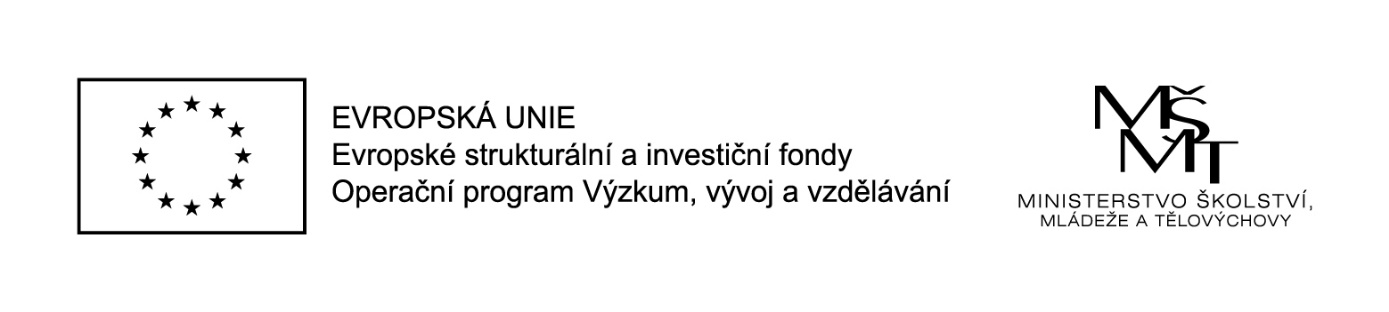 implementace – klinický logoped – pokynyPožadavky na logopeda: je absolventem magisterského vysokoškolského vzdělání v oblasti psychologických, pedagogických nebo sociálních věd anebo lékařství, dokládá se dosažené relevantní vzdělání, není kmenovým zaměstnancem školy (a nebyl kmenovým zaměstnancem minimálně jeden rok před zahájením realizace aktivity).logoped – buď faktura nebo DPP:Dohoda o provedení práce-  vyplnit a doručit ve třech vyhotoveních na MAS Krajina srdce, z.s. (Vančurova 1946, Tábor 390 01; Petra Čechtická, tel: 775 317 027) nebo předat územnímu metodikovi na nejbližším setkání- v daném měsíci nesmí být překročena částka 10 000 KčDoklady o splnění kvalifikačních požadavků- přiložit k dohodě o provedení prácePracovní výkaz (vyplňovat žlutá pole)- vyplněný a podepsaný odevzdat na nejbližším setkání (nejzazší termíny: 5. března a 5. července), pokud termíny nebudete stíhat, tak poslat včas alespoň elektronicky na e-mail: map2@sudomerice.czV případě, že jedna osoba pracuje pro MAP na více dohod, je nutná individuální domluva (viz kontakty níže).kontakty:MAS Lužnice, z. s., Sudoměřice u Bechyně 105, 391 72   Sudoměřice u BechyněBc. Daniel Rosecký, tel: 777 793 720, daniel.rosecky@cpkp.czBc. Jana Šichová, tel: 773 513 608, map2@sudomerice.cz